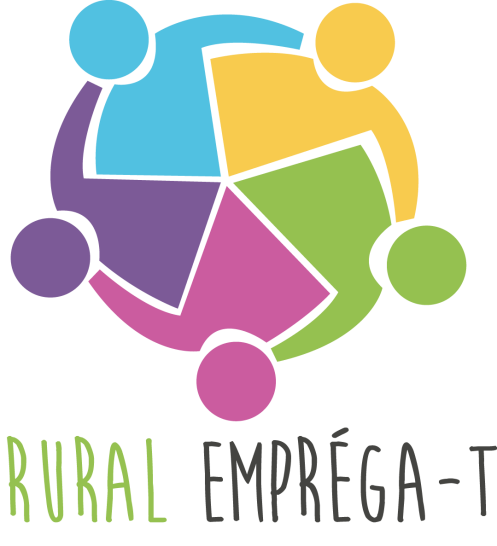 CONTIDOS DÍPTICO RURALEMPRÉGATE:Orientación laboral. Desenvolvemos itinerarios personalizados de inserción laboral, un “traxe á medida” baseado nas potencialidades da persoa participante e nas demandas do mercado laboral. Este proceso pode darse tanto de maneira individualizada como en grupos de busca activa de emprego.Formación ocupacional. Impartición de accións formativas ocupacionais para a aprendizaxe dun posto (p.ex. camarero/a, dependente/a de comercio, peón/a de xardinería...).Intermediación laboral. Rastrexo cotiá das ofertas de emprego de carácter público ou privado da Comarca da Limia, clasificación e publicación das mesmas na páxina de Facebook do Programa. Envío de ofertas de emprego a aquelas persoas participantes que reúnan os requisitos requiridos. Bolsa de Emprego. Clasificación de currículums por sectores profesionais.¿Quén recorre a este servizo?Demandantes. Persoas que envían o seu CV e este é arquivado por data de entrada no seu sector profesional.Empresas. En virtude dun convenio de colaboración con PRO LIMIA “Asociación de Comerciantes e Empresariado” algunhas empresas recorren a este servizo procurando recursos humanos. Particulares. Persoas que nos demandan algún traballador ou traballadora. Soe darse nos casos das empregadas do fogar en réxime de internas. Estudo de necesidades do mercado laboral local para poder preparar ás persoas demandantes que desexan acadar un emprego.